Załącznik nr 1 do zarządzenia nr ___/2021               							     Dyrektora I Liceum Ogólnokształcącego z Oddziałami Dwujęzycznymi 
im. Jana Długosza w Nowym Sączu 
z dnia 30 sierpnia 2021 rokuPROCEDURY BEZPIECZEŃSTWA I ZASADY POSTĘPOWANIA 
W ZWIĄZKU Z ZAPOBIEGANIEM, PRZECIWDZIAŁANIEM 
I ZWALCZANIEM COVID-19  Procedura ma na celu zapewnienie bezpieczeństwa uczniom podczas zajęć organizowanych 
w I Liceum Ogólnokształcącym z Oddziałami Dwujęzycznymi  im. Jana Długosza w Nowym SączuDo przestrzegania procedury zobowiązani są: wszyscy pracownicy szkoły, rodzice, uczniowie, osoby trzecie przebywające na terenie szkoły. ORGANIZACJA ZAJĘĆ INFORMACJE OGÓLNE§ 1Na terenie szkoły w przestrzeniach wspólnych, gdy nie można zachować dystansu wynoszącego 1,5 m, obowiązuje zakrywanie nosa i ust przez uczniów i pracowników. § 2Rodzice dziecka mają obowiązek zaopatrzyć dziecko w indywidualną osłonę nosa i ust do zastosowania w przestrzeni wspólnej szkoły. § 3Rodzice zobowiązani są do podania aktualnych danych kontaktowych, za pomocą których dyrektor lub pracownik do tego wyznaczony będzie mógł szybko i skutecznie skontaktować się z w sytuacji wykazywania przez ucznia objawów zakażenia COVID-19. § 4 Jeżeli pracownik szkoły zaobserwuje u ucznia objawy mogące wskazywać na infekcję dróg oddechowych, w tym w szczególności gorączkę, kaszel, duszności, uczeń zostaje odizolowany w odrębnym pomieszczeniu lub wyznaczonym miejscu, zapewniając min. 2 m odległości od innych osób, i niezwłocznie zostają powiadomieni rodzice/opiekunowie o konieczności odebrania ucznia ze szkoły. § 5Zajęcia lekcyjne odbywają się zgodnie z rozkładem zajęć.§ 6W miarę możliwości zostanie ograniczony kontakt między klasami.§ 7Ogranicza się aktywności sprzyjające bliskiemu kontaktowi pomiędzy uczniami.§ 8Sale lekcyjne (odpowiedzialny nauczyciel uczący w danej sali) i korytarze (odpowiedzialny nauczyciel pełniący dyżur) będą wietrzone co najmniej raz na godzinę w czasie przerwy, a w razie potrzeby także w czasie zajęć. § 9Nie będą organizowane dla uczniów wyjścia grupowe i wycieczki do zamkniętych przestrzeni 
z infrastrukturą, która uniemożliwia zachowanie dystansu społecznego. § 10Gabinet pielęgniarki szkolnej jest czynny pięć dni w tygodniu w godzinach 8:00 – 15:30. §11Każda sala lekcyjna, sala gimnastyczna, szatnie oraz biblioteka i pokój nauczycielski, wyposażone są w środki do dezynfekcji rąk. § 12 Przy wejściu głównym umieszczone są numery telefonów do właściwej miejscowo powiatowej stacji sanitarno-epidemiologicznej, oddziału zakaźnego szpitala i służb medycznych. § 13W szkole prowadzony jest monitoring codziennych prac porządkowych, ze szczególnym uwzględnieniem utrzymywania w czystości sal zajęć, pomieszczeń sanitarno-higienicznych, ciągów komunikacyjnych, dezynfekcji powierzchni dotykowych – poręczy, klamek, włączników 
i powierzchni płaskich, w tym blatów w salach. Prace odnotowywane są w rejestrze codziennych prac porządkowych. § 14W razie konieczności korzystania ze wspólnego sprzętu oraz pomocy naukowych nauczyciel jest odpowiedzialny za dezynfekcję sprzętu.§ 15Podczas przeprowadzania dezynfekcji, będą ściśle przestrzegane zalecenia producenta znajdujące się na opakowaniu środka do dezynfekcji. § 16W pomieszczeniach sanitarno-higienicznych wywieszone są instrukcje prawidłowego mycia rąk, 
a przy dozownikach z płynem do dezynfekcji rąk – instrukcje dezynfekcji. § 17Personel szkoły ogranicza kontakty z nauczycielami i uczniami. Środki ochrony – maseczki 
i rękawiczki dla pracowników zapewnia szkoła. § 18Zużyte maseczki i rękawice są wyrzucane do oznaczonych pojemników. PRZEBYWANIE UCZNIÓW NA TERENIE SZKOŁY§ 19Do szkoły może uczęszczać uczeń bez objawów infekcji lub choroby zakaźnej oraz gdy nie został na niego nałożony obowiązek kwarantanny lub izolacji domowej. § 20Uczniowie wchodzą do szkoły korzystając z wejść zgodnie z wykazem – załącznik nr 2.§ 21Przy wejściu do budynku szkoły zamieszczona jest informację o obowiązku dezynfekowania rąk oraz instrukcja użycia środka dezynfekującego. Wszyscy wchodzący do budynku szkoły mają możliwość skorzystania z płynu do dezynfekcji rąk. § 22Przy sprzyjających warunkach atmosferycznych zaleca się uczniom przebywanie podczas przerw na świeżym powietrzu na podwórku szkolnym. § 23W przypadku niesprzyjających warunków atmosferycznych nie powinien bez potrzeby opuszczać podczas przerw śródlekcyjnych korytarza wyznaczonego jako strefy przebywania.§ 24Uczeń obowiązany jest: unikać bliskiego kontaktu z innymi osobami i nie witać się przez podanie ręki;unikać gromadzenia się w większe grupy; używać własnych przyborów szkolnych;dbać, aby miejsca pracy były czyste i higieniczne; nie kłaść toreb, plecaków na blaty stolików;przynosić własne posiłki, napoje i nie dzielić się z innymi; regularnie i dokładnie myć ręce wodą z mydłem według zalecanej przez SANEPID instrukcji lub zdezynfekować dłonie środkiem na bazie alkoholu. podczas nauki nie dotykać dłońmi okolic twarzy zwłaszcza ust, nosa i oczu, a także przestrzegać higieny kaszlu i oddychania;§ 25Uczeń nie powinien zabierać ze sobą do szkoły niepotrzebnych przedmiotów. § 26Uczniowie przychodzą do szkoły zgodnie z ustalonym planem zajęć. § 26W drodze do i ze szkoły uczniowie przestrzegają aktualnych przepisów prawa dotyczących zachowania w przestrzeni publicznej. OSOBY TRZECIE NA TERENIE SZKOŁY § 27Dopuszcza się możliwość przebywania na terenie szkoły Rodziców oraz innych osób trzecich bez objawów infekcji lub choroby zakaźnej oraz gdy nie został na nich nałożony obowiązek kwarantanny lub izolacji domowej. § 28Przebywanie osób z zewnątrz na terenie szkoły możliwe jest tylko w wyznaczonych przez dyrektora miejscach, którymi są: hall główny, ciągi komunikacyjne prowadzące do sekretariatu oraz gabinetów pedagoga i psychologów (jak również wymienione pomieszczenia).§ 29Rodzice oraz inne osoby trzecie wchodzące do szkoły mają obowiązek dezynfekowania dłoni lub zakładania rękawiczek ochronnych. Osoby wchodzące mają mieć zakryte usta i nos. § 30Wszyscy Rodzice oraz inne osoby trzecie przebywający na terenie szkoły zobowiązani są do zachowania dystansu społecznego min. 1,5 m, oraz do przestrzegania obowiązujących przepisów prawa związanych z bezpieczeństwem zdrowotnym obywateli.§ 31Każda wizyta na terenie szkoły podlega rejestracji zgodnie z wewnętrzną procedurą. BIBLIOTEKA SZKOLNA§ 32Przed wejściem do biblioteki umieszczona zostaje informacja   o maksymalnej liczbie odwiedzających mogących jednocześnie przebywać w bibliotece szkolnej. § 33W bibliotece znajduje się płyn do dezynfekcji rąk.§ 34W punkcie kontaktu czytelnika z bibliotekarzem: bibliotekarz przyjmuje książki w miejscu do tego przeznaczonym. § 35Do księgozbioru ma dostęp wyłącznie bibliotekarz, który podaje czytelnikowi konkretne tytuły. § 36Zwracane egzemplarze zostają wyłączone z możliwości wypożyczenia na okres 2 dni. § 37Po tym okresie zwracane książki mogą być ponownie wypożyczone. § 38Korzystanie z czytelni jest możliwe za zgodę nauczyciela-bibliotekarza przy zachowaniu bezpiecznego dystansu.ZAJĘCIA WYCHOWANIA FIZYCZNEGO§ 39Zaleca się realizację zajęć z wychowania fizycznego na świeżym powietrzu, przy zachowaniu zmianowości grup i dystansu pomiędzy nimi. § 40W sali gimnastycznej używany sprzęt sportowy oraz podłoga będą myte detergentem lub zdezynfekowane po każdym dniu zajęć lub w miarę możliwości po każdych zajęciach. § 41Przybory do ćwiczeń (piłki itp.) wykorzystywane podczas zajęć będą czyszczone lub dezynfekowane po każdych zajęciach. Przybory dezynfekuje nauczyciel, który z nich korzystał.§ 42Podczas zajęć wychowania fizycznego i sportowych, w których nie można zachować dystansu, należy zrezygnować z ćwiczeń i gier kontaktowych, i zastąpić je innymi formami aktywności fizycznej. § 43Lekcje wychowania fizycznego kończą się 5 minut przed dzwonkiem (zgodnie z rozkładem zajęć lekcyjnych w szkole) w celu zachowania bezpiecznego dystansu podczas wymiany uczniów w szatniach sportowych. Postępowanie w przypadku podejrzenia zakażenia u pracowników szkoły§ 43Do pracy w placówce mogą przychodzić jedynie zdrowe osoby, bez jakichkolwiek objawów wskazujących na chorobę zakaźną oraz gdy nie mają nałożonego obowiązku kwarantanny lub izolacji domowej. Pracownicy zostali poinstruowani, że w przypadku wystąpienia niepokojących objawów nie powinni przychodzić do pracy, pozostać w domu i skontaktować się z lekarzem podstawowej opieki zdrowotnej, aby uzyskać poradę medyczną. § 44W przypadku wystąpienia u pracownika będącego na stanowisku pracy niepokojących objawów infekcji dróg oddechowych dyrektor szkoły niezwłocznie odsuwa go od pracy i kieruje do domu. § 45W przypadku pracowników z potwierdzonym zakażeniem wirusem SARS – CoV – 2, dyrektor szkoły kontaktuje się telefonicznie ze stacją sanitarno – epidemiologiczną w celu dokonania przez nią oceny ryzyka epidemiologicznego. § 46Obszar, w którym poruszał się i przebywał pracownik z infekcją dróg oddechowych, bezzwłocznie należy poddać gruntownemu sprzątaniu, zgodnie z funkcjonującymi w szkole procedurami. § 47W przypadku potwierdzonego zakażenia SARS-CoV-2 na terenie szkoły należy stosować się do zaleceń państwowego powiatowego inspektora sanitarnego oraz wytycznych Głównego Inspektora Sanitarnego dostępnych na stronie www.gov.pl/koronawirus oraz www.gis.gov.pl odnoszących się do osób, które miały kontakt z zakażonym. Postępowanie w przypadku podejrzenia zakażenia u ucznia§ 48Jeżeli dziecko przejawia niepokojące objawy choroby zostanie odizolowane w odrębnym pomieszczeniu lub wyznaczonym miejscu z zapewnieniem min. 2 m odległości od innych osób. § 49Nauczyciel opiekujący się klasą lub pielęgniarka niezwłocznie powiadamia rodziców/opiekunów 
w celu pilnego odebrania ucznia ze szkoły. § 50Rodzic po konsultacji z lekarzem i stwierdzeniem podejrzenia zakażenia COVID-19, niezwłocznie informuje o tym fakcie szkołę: tel: 18 448 40 20; e-mail: zso1ns@hoga.pl§ 51W przypadku zagrożenia życia lub zdrowia ucznia nauczyciel opiekujący się klasą lub pielęgniarka 
w uzgodnieniu z rodzicem wzywa pogotowie ratunkowe. § 52W przypadku zagrożenia życia lub zdrowia ucznia nauczyciel opiekujący się klasą lub pielęgniarka w sytuacji, gdy nie ma możliwości skontaktowania się z żadnym z rodziców, w uzgodnieniu 
z dyrektorem, wzywa pogotowie ratunkowe. § 53Z zaistniałej sytuacji nauczyciel lub pielęgniarka przygotowuje dla dyrektora notatkę służbową informującą o tym, jaki uczeń wykazywał niepokojące objawy, jakie to były objawy, informację czy został odebrany przez rodzica czy przez pogotowie oraz listę osób mających styczność z uczniem (uczniów i pracowników). § 54Notatka taka zostaje przechowywana przez okres 21 dni, a po upływie tego terminu niszczona, chyba że dyrektor będzie zobowiązany do jej przechowywania dla innych służb. POSTANOWIENIA KOŃCOWE§ 55Każda osoba w placówce może poprosić o zmierzenie temperatury. Pomiar temperatury wykonywany jest w gabinecie pielęgniarki szkolnej.§ 56Na zajęciach pozalekcyjnych organizowanych w szkole obowiązują takie same zasady jak w trakcie zajęć lekcyjnych. § 57Zasady organizacji spotkań z Rodzicami (wywiadówek) podawane są każdorazowo przed zebraniem z uwagi na możliwą zmienność warunków pracy szkoły.§ 58W przypadku korzystania ze szkolnego sklepiku należy przestrzegać obowiązujących tam procedur. § 59Procedury bezpieczeństwa obowiązują od 1.09.2021 r. Załączniki: Oświadczenie rodziców/opiekunów prawnych uczniaWykaz wejść, węzłów sanitarnych i stref przebywaniaZałącznik nr 1 do Procedury bezpieczeństwa w okresie pandemii COVID-19 w I Liceum Ogólnokształcącym z Oddziałami Dwujęzycznymi im. Jana Długosza 
w Nowym Sączu z dnia 30 sierpnia 2021 roku …………………………………………….… 		      ……………………………………………(imię i nazwisko rodzica/opiekuna prawnego)                                      (miejscowość, data)…………………………………………….… …………………………………………….…               (adres zamieszkania) …………………………………………….                      (nr telefonu) OŚWIADCZENIE rodzica/opiekuna prawnego/pełnoletniego uczniao stanie zdrowia ucznia i innych uwarunkowaniach w związku z rozpoczęciem nauki w roku szkolnym 2021/22Niniejszym oświadczam, że:_________________________________________ (imię i nazwisko ucznia), klasa: ________mam świadomość możliwości zarażenia dziecka COVID-19 w szkole;mam świadomość osobistej odpowiedzialności za podjętą decyzję związaną z wysłaniem dziecka do szkoły;w trakcie kontaktu z pracownikiem szkoły/innym rodzicem zobowiązuje się do zachowania dystansu społecznego i przestrzegania aktualnie obowiązujących przepisów prawa;zapoznałam/em się z treścią dokumentu pod nazwą „Procedury bezpieczeństwa i zasady postępowania w związku z zapobieganiem, przeciwdziałaniem i zwalczaniem COVID-19” obowiązującymi w I Liceum Ogólnokształcącym z OD im. Jana Długosza w Nowym Sączu.Zobowiązuję się do:zaopatrzenia dziecka w maseczkę do zastosowania w przestrzeni wspólnej szkoły 
w przypadku braku możliwości zachowania dystansu co najmniej 1.5 m od innych osóbnatychmiastowego powiadomienia szkoły w przypadku zachorowania dziecka na COVID-19 i nieposyłania dziecka do szkoły w przypadku nałożenia na niego obowiązku kwarantanny lub izolacji domowej;odbierania telefonów ze szkoły oraz niezwłocznego odbioru dziecka z placówki
w przypadku powiadomienia o niepokojących objawach.Wyrażam zgodę na udostępnienie moich danych odpowiednim służbom w przypadku podejrzenia lub stwierdzenia zakażenia wirusem COVID-19.………………………..………………(Czytelny podpis rodzica/opiekuna)Załącznik nr 2 do Procedury bezpieczeństwa w okresie pandemii COVID-19 w I Liceum Ogólnokształcącym z Oddziałami Dwujęzycznymi im. Jana Długosza 
w Nowym Sączu z dnia 30 sierpnia 2021 roku 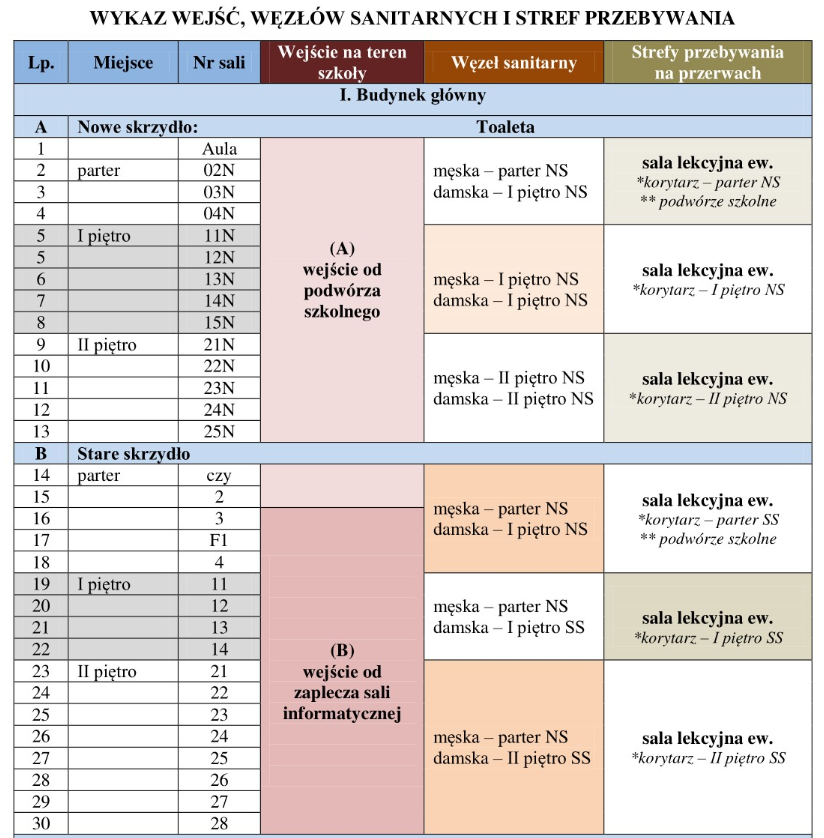 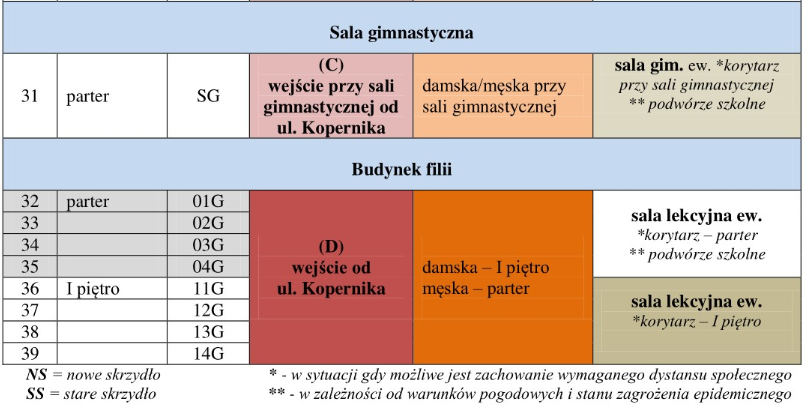 